Via do Setor de Atenção à Saúde do ServidorPROTOCOLO DE ENTREGA / ATESTADO MÉDICO/ODONTOLÓGICO1 – IDENTIFICAÇÃO DO SERVIDOR2 – DADOS DO ATESTADO MÉDICO/ODONTOLÓGICO3- RECEBIDO DO SETOR DE ATENÇÃO À SAÚDE DO SERVIDOR: Declaro que estou ciente do dever de comunicar a minha chefia imediata deste afastamento por motivo de saúde.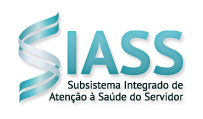 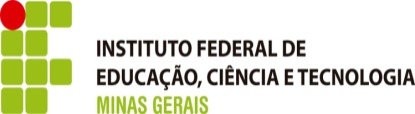 VIA DO SERVIDORPROTOCOLO DE ENTREGA / ATESTADO MÉDICO/ODONTOLÓGICO1 – IDENTIFICAÇÃO DO SERVIDOR2 – DADOS DO ATESTADO MÉDICO/ODONTOLÓGICO3- RECEBIDO DO SETOR DE ATENÇÃO À SAÚDE DO SERVIDOR: Declaro que Estou ciente do dever de comunicar a minha chefia imediata deste afastamento por motivo de saúde.Nome:CPF:Telefone:e-mail:Pró-Reitoria/Diretoria:Unidade/Cidade:Período do afastamento: ______/_____/____ a ____/____/____Último dia trabalhado:____/____/____Data: ____/____/____Assinatura:Data: ____/____/____Assinatura:Nome:CPF:Telefone:e-mail:Pró-Reitoria/Diretoria:Unidade/Cidade:Período do afastamento: ______/_____/____ a ____/____/____Último dia trabalhado:____/____/____Data: ____/____/____Assinatura:Data: ____/____/____Assinatura: